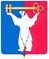 АДМИНИСТРАЦИЯ ГОРОДА НОРИЛЬСКА                                   КРАСНОЯРСКОГО КРАЯПОСТАНОВЛЕНИЕ22.06.2017                                              г. Норильск                                                  № 265О внесении изменений в постановление Администрации города Норильска                              от 27.11.2014 №664На основании Федерального закона от 12.01.1996 №7-ФЗ «О некоммерческих организациях», в соответствии с решением Норильского городского Совета депутатов                              от 20.05.2014 №17/4-368 «Об утверждении Положения о поддержке социально ориентированных некоммерческих организаций органами местного самоуправления муниципального образования город Норильск», ПОСТАНОВЛЯЮ:	1.	Внести в Порядок предоставления гранта в форме субсидий, предоставляемого на конкурсной основе социально ориентированным некоммерческим организациям, в целях оказания поддержки для осуществления ими видов деятельности, предусмотренных статьей 31.1 Федерального закона от 12.01.1996 №7-ФЗ «О некоммерческих организациях», решением Норильского городского Совета депутатов от 20.05.2014 №17/4-368 «Об утверждении Положения о поддержке социально ориентированных некоммерческих организаций органами местного самоуправления муниципального образования город Норильск», утвержденный постановлением Администрации города Норильска от 27.11.2014 №664 (далее - Порядок), следующие изменения:	1.1. 	Пункт 1.1 Порядка изложить в следующей редакции:	«1.1. 	Настоящий Порядок определяет цели, условия и порядок предоставления грантов в форме субсидий, предоставляемых на конкурсной основе социально ориентированным некоммерческим организациям (далее – СОНКО) и социально ориентированным некоммерческим организациям – исполнителям общественно полезных услуг (далее – СОНКО-ИОПУ).».	1.2. 	Дополнить Порядок пунктами 1.1.1 – 1.1.3 следующего содержания:«1.1.1. Под СОНКО-ИОПУ понимается СОНКО, признанная Министерством юстиции Российской Федерации исполнителем общественно полезных социальных услуг и включенная в реестр некоммерческих организаций – исполнителей общественно полезных социальных услуг в порядке, установленном Правительством Российской Федерации.1.1.2. СОНКО-ИОПУ имеют приоритетное право на получение финансовой поддержки в порядке, установленном федеральными законами, иными нормативными правовыми актами Российской Федерации, Красноярского края, нормативными правовыми актами органов местного самоуправления муниципального образования город Норильск, настоящим Порядком.1.1.3. В случае исключения СОНКО-ИОПУ из реестра некоммерческих организаций – исполнителей общественно полезных услуг, ее право на приоритетное получение финансовой поддержки в соответствии с настоящим Порядком утрачивается.».1.3. В пункте 1.2 Порядка слова «социально ориентированные некоммерческие организации (далее – СОНКО)» заменить словами «СОНКО и СОНКО-ИОПУ».	1.4. В пункте 1.3 Порядка слова «муниципальной программой «Молодежь муниципального образования город Норильск в ХХI веке» на 2016-2018 годы», утвержденной постановлением Администрации города Норильска от 04.12.2015                       № 592» заменить словами «муниципальной программой «Молодежь муниципального образования город Норильск в ХХI веке», утвержденной постановлением Администрации города Норильска на соответствующий финансовый год (далее - муниципальная Программа).».	1.5. Пункт 2.1 Порядка дополнить абзацем вторым следующего содержания:	«Грант предоставляется в целях финансовой поддержки СОНКО-ИОПУ на два года.».	1.6. Пункт 2.2 Порядка дополнить пунктом 2.2.1 следующего содержания:«2.2.1. Грант предоставляется СОНКО и СОНКО-ИОПУ, соответствующим на первое число месяца, предшествующего месяцу, в котором планируется заключение Соглашения, указанного в пункте 2.5 настоящего Порядка, следующим требованиям:а) СОНКО и СОНКО-ИОПУ не должны являться иностранными юридическими лицами, а также российскими юридическими лицами, в уставном (складочном) капитале которых доля участия иностранных юридических лиц, местом регистрации которых является государство или территория, включенные в утверждаемый Министерством финансов Российской Федерации перечень государств и территорий, предоставляющих льготный налоговый режим налогообложения и (или) не предусматривающих раскрытия и предоставления информации при проведении финансовых операций (офшорные зоны) в отношении таких юридических лиц, в совокупности превышает 50 процентов;б) СОНКО и СОНКО-ИОПУ не должны получать средства из бюджета муниципального образования город Норильск в соответствии с иными нормативными правовыми актами на цели, указанные в пункте 2.1 настоящего Порядка.».1.7. Дополнить Порядок пунктом 2.4.1 следующего содержания:	«2.4.1. Если по результатам бальной оценки предоставленных для участия в конкурсе документов СОНКО и СОНКО-ИОПУ набрали одинаковое количество баллов, то к сумме баллов СОНКО-ИОПУ добавляется один балл.».	1.8. Пункт 3.3 Порядка изложить в следующей редакции:	«3.3. СОНКО и СОНКО-ИОПУ обязаны возвратить в бюджет муниципального образования город Норильск остаток неиспользованного гранта не позднее 25 декабря текущего финансового года (за исключением случаев предоставления гранта СОНКО-ИОПУ на осуществление в соответствии с отобранным по результатам конкурса проектом мероприятий, которые будут реализовываться в следующем календарном году).	Остаток неиспользованного гранта СОНКО-ИОПУ на осуществление в соответствии с отобранным по результатам конкурса проектом мероприятий, реализуемых за счет средств гранта, предоставленного в предыдущем календарном году, подлежит возврату в бюджет муниципального образования города Норильск не позднее 25 декабря года, в котором должны реализоваться данные мероприятия.».1.9. По всему тексту Порядка слово «СОНКО» дополнить словами «и СОНКО-ИОПУ».2. Опубликовать настоящее постановление в газете «Заполярная правда»                           и разместить его на официальном сайте муниципального образования город Норильск.3. Настоящее постановление вступает в силу с даты его подписания и распространяет свое действие на правоотношения, возникшие 01.06.2017.Руководитель Администрации города Норильска 				Е.Ю. Поздняков